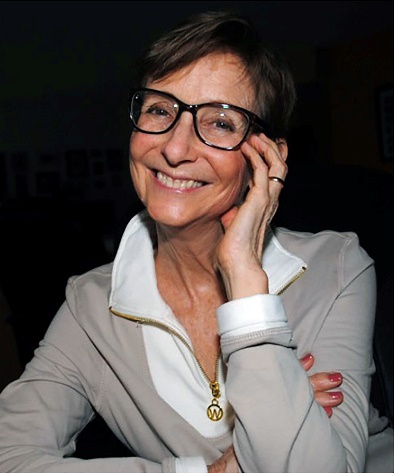 BIOMij Byram is a story alchemist, with 25 years of transforming fairytales into treasure for children and adults. Mij’s dynamic workshops spread the magic of storytelling from Maine to Florida at major libraries, conferences, educational, civic and religious organizations. 10 years of competitive and professional speaking makes her a smooth comfortable speaker, emcee and producer of storytelling events. Her Bachelor of Arts in Children’s Creative Play inspires STORY&PLAY, the in-demand program at schools and community centers. Mij believes storytelling gives us the opportunity and responsibility to add more kindness, compassion, honesty, courage and joy to the lives of our listeners. Fairytales allow us to imagine the impossible in order to create the possible.PUBLICATIONS:  South Florida Storytelling News, monthly e-news, 2005 – PresentArticles Contributed to:     InSide Story, Florida’s storytelling E-mag and blog 2017, 2019    				Northeast Storytelling Virtual Guide for Storytellers, 2018SN Magazine 2012RECORDINGS: – See Mijbyram.com   www.MijByram.com mij@mijbyram.com561-504-26165701 Camino del Sol #305Boca Raton, FL 33433WORKSHOPPARTICIPANTS WILL:Gain confidence. Refine technique.Prepare audiences for listening.Work with props and participation.Find, craft, learn and tell a story.Expand understanding of storytelling. WORKSHOP OUTLINE ¼ Lecture, ¼ Group work, ¼ Hands-on, Active participation ¼ Discussion, SharingTimes and topics are expanded for 8-hour workshop.FEES AND SCHEDULING INFORMATION: 4 hr. $450 / 8 hr. $800 - within 100-mile radius of Boca Raton 4 hr. $450 / 8 hr. $800 - outside 100-mile radius plus standard mileage and per diem rates unless meals and lodging are provided. 4 hr. $600 / 8 hr. $900 - outside Florida plus travel and standard per diem rates unless meals and lodging provided. Discounts given for multiple sessions in proximity.Scheduling flexible.Why and How the Magic WorksIntro, Why storytelling? How it’s different.Lecture25 minTraining for Your TransformationTake hero’s journey to confidence.  Refine your technique. Springboard off the page.ParticipationGroup practice45Once Upon A TimeHappily Ever AfterOpenings, closings, songs, poems and more.Active sharing20Cast the spell.Transform your Listeners.Learn field tested techniques to engage and focus audiences.Get up and move30The Quest, The CraftWhere to find, ways to craft, methods for learning. Lecture30Make it YOUR StoryChose and craft a story for  telling. Group work30Magic Kit, Magic CharmsThe pro and cons of props and participationHands on30Uncover the TreasureTell your story.     Individual or group telling30Q and AGroup Discussion10